BOARD OF ASSESSORSMINUTES OF MEETINGJune 12, 2023 @ 4:00 PMMembers Present: Pam Woodbury & Nancy Herholz Principal Assessor, Linda LeBlanc Meeting called to order @ 4:10 pmOur next Board Meeting will be held on Monday, July 10th @ 4:00 pmThe Board voted to approve the minutes for May 8, 2023				 	Vote (2-0)Real Estate:										 	Vote (2-0)The Board signed a notice of late application on U12/60 for Christopher Rudik. The FY23 application was received on May 10, 2023, but the deadline was April 1, 2023.The Board voted to approve the FY24 Preliminary Real Estate Tax Commitment and Warrant													           $8,917,917.72The Board voted to approve the FY24 Preliminary Tax Commitment and Warrant for Stiles													           $105,984.15The Board voted to approve the FY23 Supplemental Tax Commitment and Warrant	           $7,937.12Personal Property:										Vote (2-0)The Board voted to approve the FY24 Preliminary Persoanl Property Tax Commitment and Warrant													           $390,896.24The Board reviewed the locally assessed public utility assessment (504’s) done by Bishop and Assoc.Motor Vehicle:											Vote 92-0)The Board voted to approve 48 abatement applications The Board voted to approve May’s monthly list of abatements for 2022				$136.93The Board voted to approve May’s monthly list of abatements for 2023				$5,972.74The Board voted to deny one abatement application for 2023Boat Excise:The Board voted to approve May’s monthly list of Boat Excise abatements			$15.00Department of Revenue:The Board will be notified by email to electronically sign the Omitted and Revised Report in the DOR Gateway Appellate Tax Board:The Board was informed of the extension granted until July 24 for the hearings with ZPT EnergyOld Business & New Business:The meeting was adjourned at 4:50pm.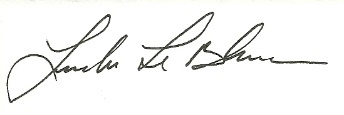 Linda LeBlanc, MAA